Key Stage 2 Home Learning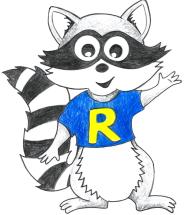 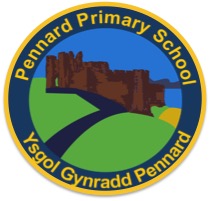 Week Beginning: 13.07.20ABACUS:. Finish off Abacus Reading, spelling games and Maths games. Have a great summer!Year 5Year 5Weekly TopicsMaths: Perimeter, Area & VolumemyMaths:Introducing Area, Introducing perimeter, Perimeter, Area of rectangles, Volume and capacityLiteracy: Grammar/Spelling/ComprehensionWeekly TopicsMaths: Perimeter, Area & VolumemyMaths:Introducing Area, Introducing perimeter, Perimeter, Area of rectangles, Volume and capacityLiteracy: Grammar/Spelling/ComprehensionMonday Maths: Target Maths- Area & PerimeterLiteracy Writing: Spellings- Unstressed vowelsActive: Daily mileTuesday Maths: Target Maths- Area Literacy Writing: Comprehension (myths)Active: Daily mileWednesdayMaths: Targ Maths- VolumeLiteracy Writing: Grammar (Reported speech)Active: Daily mileThursdayMaths: MyMaths Introducing Area, Introducing perimeter, Perimeter, Area of rectangles, Volume and capacityLiteracy Spelling: Kahoot GamesActive: Daily mileFriday Maths: MymathsIntroducing Area, Introducing perimeter, Perimeter, Area of rectangles, Volume and capacityAbacus games- Finish off Abacus Reading, spelling games and Maths games. Have a great summer!